Druhy výrobkov z lineckého cesta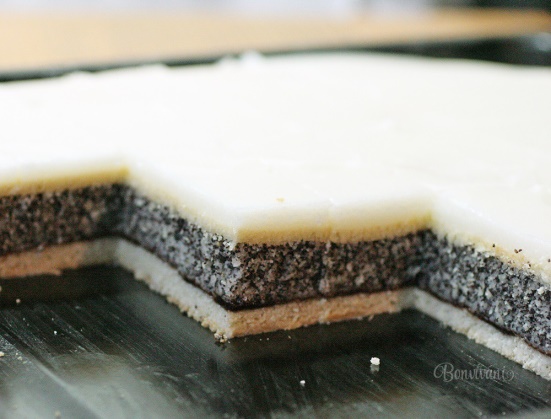 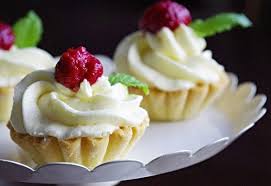 Linecké košíčky						Linecké rezy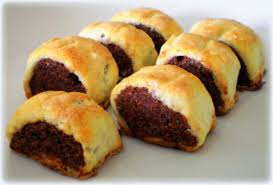 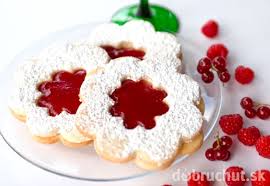 Linecké plnené koláčiky 	Linecké pečivo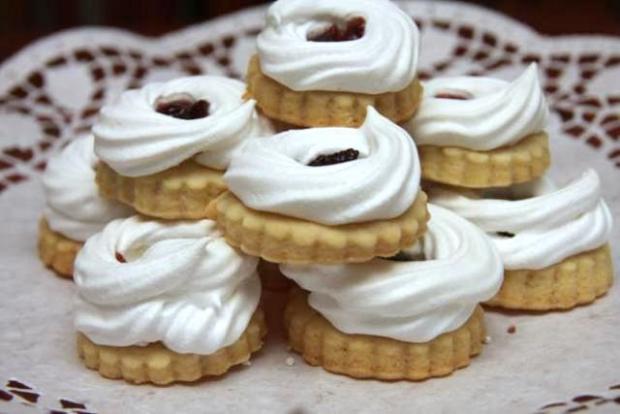 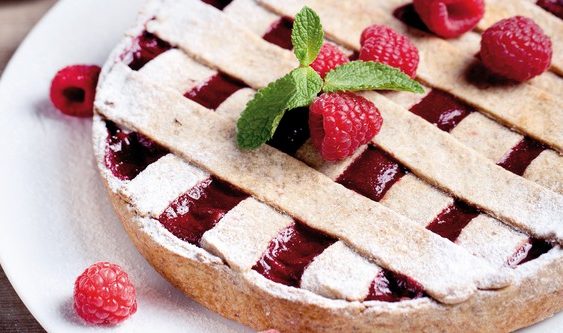 Linecká torta	Linecké snehové venčekyOdporúčané videá : https://www.youtube.com/watch?v=MLmJ73GTiv8&t=90s , https://www.youtube.com/watch?v=1reE6yW9Sv4&t=47s , https://www.youtube.com/results?search_query=lineck%C3%A9+kolieska+m%C3%A4kk%C3%A9 , https://www.youtube.com/watch?v=4orKzXMAnlQ 